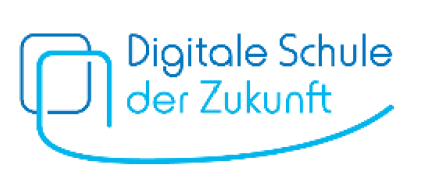 Ablaufplan für die Klassenleitung: Elternabend: Erziehungspartnerschaft im 1:1-SettingBegrüßung – ggf. digitale Umfrage zur Selbsteinschätzung „Ich kann das Gerät meines Kindes sehr sicher bedienen.“„Ich habe eine klare Vorstellung vom Einsatz des Geräts im Unterricht und den damit verbundenen Vorteilen.“ 
„Ich weiß, wo ich Unterstützungsangebote finden kann.“Programmpunkte und Zielsetzung(en) des Elternabends vorstellen (siehe Präsentationsvorlage)Erziehungspartnerschaft: Unterstützung durch InformationKlärung folgender Fragestellungen – ggf. live und interaktivWelche Regeln gelten im Umgang mit dem Gerät?Wo tippe, klicke, wische ich, um…?Wie erlangen Erziehungsberechtigte (dauerhaft) Zugriff auf Geräteinhalte?Welche technischen Möglichkeiten und Einschränkungen werden genutzt?Wie funktioniert die Organisation der schulischen Unterlagen?Wo werden Hausaufgaben und Schulaufgabentermine notiert?Gibt es eine digitale Heftführung?Mit welchen Anwendungen wird im Fachunterricht gearbeitet?Wo finde ich Hilfe bei technischen und medienpädagogischen Fragen?Wie läuft die Kommunikation ab?Allgemeine und schulinterne Übersicht von Unterstützungs- und Informationsangeboten vorstellen; Zuständigkeiten, Verantwortlichkeiten sowie jeweilige Kommunikationswege erklärenAusgewählte mediendidaktische Modelle präsentieren (siehe Präsentationsvorlage)Vorbereitete Beispiele aus dem Unterrichtsalltag möglichst interaktiv vorführen – von Fachlehrkräften, Schülerinnen und Schülern oder der Klassenleitung selbst (siehe „Beispiele aus dem digitalen Unterrichtsalltag“ in der Präsentationsvorlage)Gemeinsame Medienerziehung forcieren: Regeln, Tipps und Lösungen vorstellenSpezielle Themen auswählen, z. B. Medien in der Familie, übermäßige MediennutzungUnterstützungsangebote für medienpädagogische Fragestellungen vorstellenAbschluss, Austausch und ggf. digitales Feedback